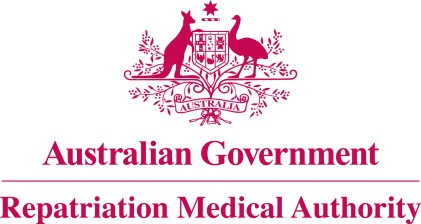 Statement of PrinciplesconcerningMATURE B-CELL LYMPHOID LEUKAEMIA AND SMALL LYMPHOCYTIC LYMPHOMA
(Balance of Probabilities) (No. 79 of 2022)The Repatriation Medical Authority determines the following Statement of Principles under subsection 196B(3) of the Veterans' Entitlements Act 1986.Dated	23 August 2022Contents1	Name	32	Commencement	33	Authority	34	Repeal	35	Application	36	Definitions	37	Kind of injury, disease or death to which this Statement of Principles relates	38	Basis for determining the factors	49	Factors that must exist	410	Relationship to service	411	Factors referring to an injury or disease covered by another Statement of Principles	5Schedule 1 - Dictionary	61	Definitions	6NameThis is the Statement of Principles concerning mature B-cell lymphoid leukaemia and small lymphocytic lymphoma (Balance of Probabilities) (No. 79 of 2022).Commencement	This instrument commences on 19 September 2022.AuthorityThis instrument is made under subsection 196B(3) of the Veterans' Entitlements Act 1986.RepealThe Statement of Principles concerning chronic lymphocytic leukaemia/small lymphocytic lymphoma No. 85 of 2014 (Federal Register of Legislation No. F2014L01147) made under subsection 196B(3) of the VEA is repealed.ApplicationThis instrument applies to a claim to which section 120B of the VEA or section 339 of the Military Rehabilitation and Compensation Act 2004 applies.DefinitionsThe terms defined in the Schedule 1 - Dictionary have the meaning given when used in this instrument.Kind of injury, disease or death to which this Statement of Principles relatesThis Statement of Principles is about mature B-cell lymphoid leukaemia and small lymphocytic lymphoma and death from mature B-cell lymphoid leukaemia and small lymphocytic lymphoma.Meaning of mature B-cell lymphoid leukaemia and small lymphocytic lymphomaFor the purposes of this Statement of Principles, mature B-cell lymphoid leukaemia and small lymphocytic lymphoma:means a malignant neoplasm characterised by the clonal proliferation of small morphologically mature, non-functioning lymphoid cells of B-cell origin, which can present clinically as either a leukaemia or a lymphoma; and includes:B-cell prolymphocytic leukaemia;chronic lymphocytic leukaemia/small lymphocytic lymphoma; andhairy cell leukaemia; andexcludes non-Hodgkin lymphoma other than small lymphocytic lymphoma.Note: Small lymphocytic lymphoma and chronic lymphocytic leukaemia are tumours of the same lymphoid cell type, and are considered to be a single disease entity with two clinical presentations.Death from mature B-cell lymphoid leukaemia and small lymphocytic lymphomaFor the purposes of this Statement of Principles, mature B-cell lymphoid leukaemia and small lymphocytic lymphoma, in relation to a person, includes death from a terminal event or condition that was contributed to by the person's mature B-cell lymphoid leukaemia and small lymphocytic lymphoma.Note: terminal event is defined in the Schedule 1 – Dictionary.Basis for determining the factorsOn the sound medical-scientific evidence available, the Repatriation Medical Authority is of the view that it is more probable than not that mature B-cell lymphoid leukaemia and small lymphocytic lymphoma and death from mature B-cell lymphoid leukaemia and small lymphocytic lymphoma can be related to relevant service rendered by veterans or members of the Forces under the VEA, or members under the MRCA.Note: MRCA, relevant service and VEA are defined in the Schedule 1 – Dictionary.Factors that must existAt least one of the following factors must exist before it can be said that, on the balance of probabilities, mature B-cell lymphoid leukaemia and small lymphocytic lymphoma or death from mature B-cell lymphoid leukaemia and small lymphocytic lymphoma is connected with the circumstances of a person's relevant service:inability to obtain appropriate clinical management for mature B-cell lymphoid leukaemia and small lymphocytic lymphoma.Relationship to serviceThe existence in a person of any factor referred to in section 9, must be related to the relevant service rendered by the person.The factor set out in subsection 9(1) applies only to material contribution to, or aggravation of, mature B-cell lymphoid leukaemia and small lymphocytic lymphoma where the person's mature B-cell lymphoid leukaemia and small lymphocytic lymphoma was suffered or contracted before or during (but did not arise out of) the person's relevant service. Factors referring to an injury or disease covered by another Statement of PrinciplesIn this Statement of Principles:if a factor referred to in section 9 applies in relation to a person; and that factor refers to an injury or disease in respect of which a Statement of Principles has been determined under subsection 196B(3) of the VEA;then the factors in that Statement of Principles apply in accordance with the terms of that Statement of Principles as in force from time to time.Schedule 1 - Dictionary  Note:	 See Section 6DefinitionsIn this instrument:mature b-cell lymphoid leukaemia and small lymphocytic lymphoma - see subsection 7(2).MRCA means the Military Rehabilitation and Compensation Act 2004.relevant service means:eligible war service (other than operational service) under the VEA;defence service (other than hazardous service and British nuclear test defence service) under the VEA; orpeacetime service under the MRCA.Note: MRCA and VEA are also defined in the Schedule 1 - Dictionary.terminal event means the proximate or ultimate cause of death and includes the following:	pneumonia;	respiratory failure;	cardiac arrest;	circulatory failure; or	cessation of brain function.VEA means the Veterans' Entitlements Act 1986.The Common Seal of the
Repatriation Medical Authority
was affixed to this instrument
at the direction of:Professor Terence Campbell AMChairperson